 MEMBERSHIP APPLICATION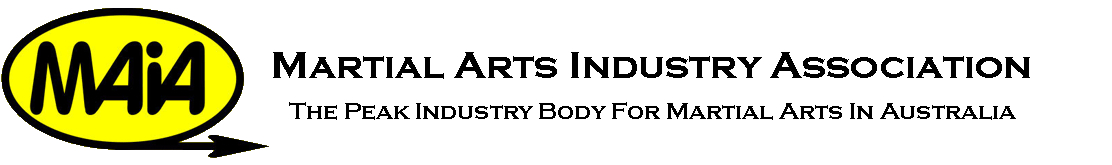 NAME OF MARTIAL ARTS SCHOOL/ACADEMY/CLUB (Please insert below)TYPE OF MEMBERSHIP:  Are you seeking to be an ‘Accredited Member’ or a             ‘Non Accredited Member’  (Please select one (1) by ticking “”in the appropriate box)Information of APPLICANT: (Please insert below)ATTACHMENTS:  Please attach the following items: Current proof of insuranceApplicant Resume including any titles, duties, and achievements; Certifications/awards/degrees, etc.Copy of your business name registration, company/association certificate or ABNDeclaration: I certify that all above information is true and correct and I agree to abide by the constitution, by laws and policies of the Martial Arts Industry Association Limited.*Note: Please kindly sign and submit this application in digital format (.doc, .docx, or .pdf) with the requested attachments to MAIA Secretariat          admin@maia.com.auAccredited Member:Non-Accredited MemberFirst Name:Last Name:Gender:Nationality:Email:Mobile:Tel:Address:Address:Date of Birth:Date of Birth:Type of Martial Arts TaughtType of Martial Arts TaughtSignature of Applicant:Date: